UŽDUOTIS Nr. 6Nustatyk ir pažymėk skaičiais sąvokų eiliškumą.Įrašyk į langelius 4 metų laikus, nupieš kas būdinga šiam metų laikui.Mėnesius priskirk kiekvienam metų laikui ir nuspalvink atitinkama spalva.Surašyk mėnesius eilės tvarka.Surask lentelėje raides ir įrašyk į tuščius langelius. Perskaityk žodį.	G	F	R            M  	O	L	K	  S             T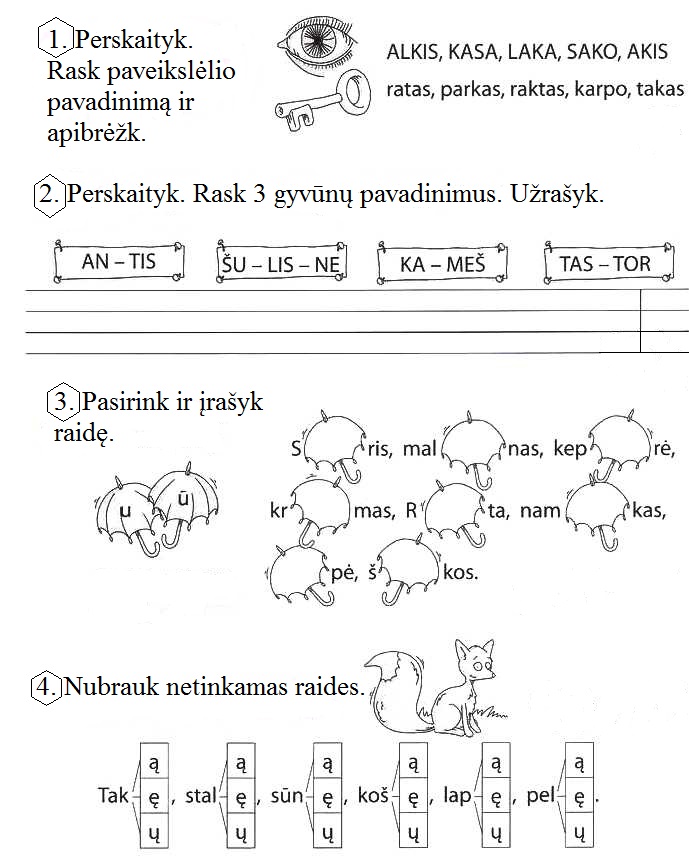 NAKTISDIENARYTASVAKARASŠEŠTADIENISTREČIADIENISPIRMADIENISSEKMADIENISPENKTADIENISANTRADIENISKETVIRTADIENIS	RUDA spalva--------------------PILKA spalva--------------------------------ŽALIA spalva-------------------------------------------GELTONA spalva---------------------------KOVASRUGPJŪTISGEGUŽĖVASARISBIRŽELISSAUSISGRUODISLAPKRITISBALANDISSPALISRUGSĖJISLIEPA1.S..................2.V..............3.K................4.B..................5.G..................6.B..............7.L.................8.R..................9.   R..................10S...............11L.................12G..................1LTYĘMOGAA2IVURKŠŲŪČ3APAJĖŪEĖS4RASČLNĮNŪ5ĄŲGPDČŠŲĖ1O3R5K2G4S1T 2F1L2F3K4G5T2M1S5R3G4L4F1K3S1G3O